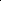 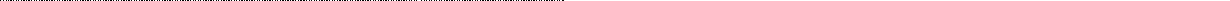 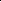 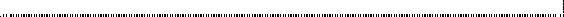 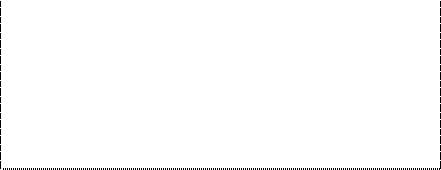 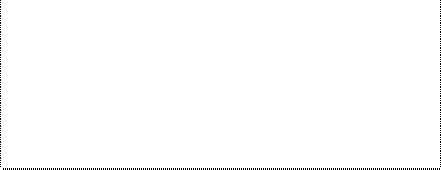 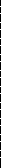 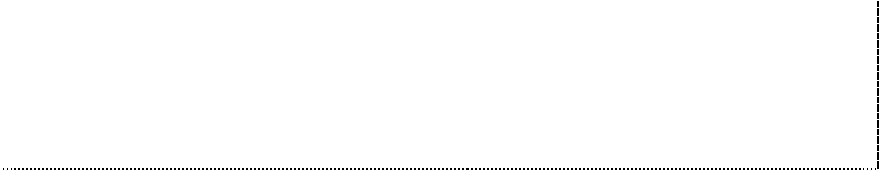 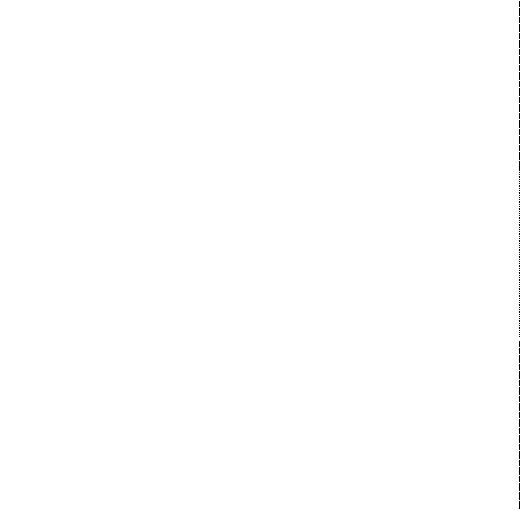 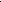 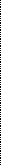 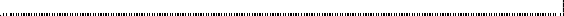 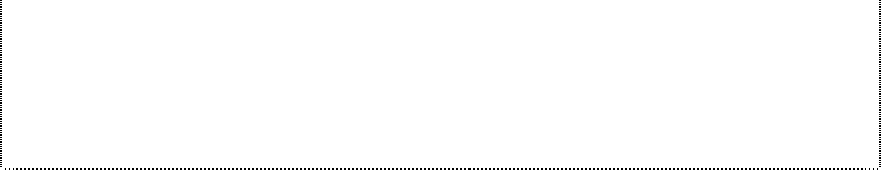 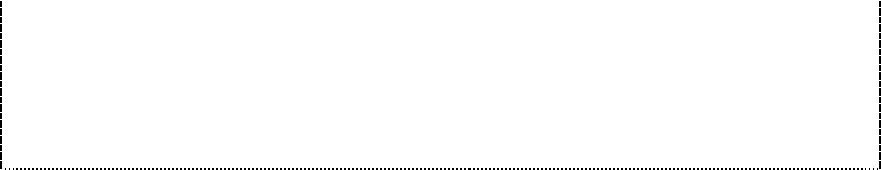 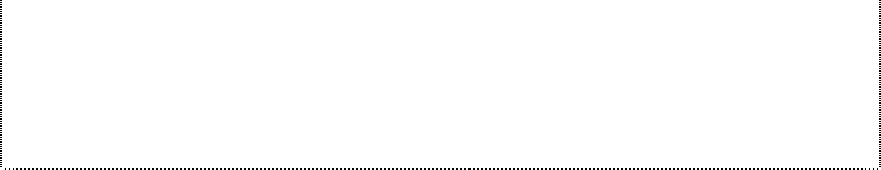 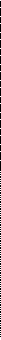 I Mesleğin yeterlilik seviyesi, sekizli (8) seviye matrisinde seviye dört (4) olarak belirlenmiştir.TERİMLER, SİMGELER VE KISALTMALARACİL EYLEM PLANI: Acil durum gerektiren olaylarda; önceden belirlenmiş bir program kapsamında davranış ve eylemde bulunmayı öngören planlama dokümanını,AKIŞKAN: Sıvı ve gazların ortak adını,BİRLEŞTİRME ELEMANI (FİTTİNGS): Tesisat elemanlarının birbiriyle çeşitli şekillerde birleştirilmesini sağlayan ara tesisat elemanlarını,BOYLER: Çeşitli enerji kaynaklarından yararlanılarak, içindeki suyun ısıtılmasını sağlayan depoyu,CONTA: Sızdırma ve kaçağı önlemek amacıyla, tesisat elemanlarının birleştirme noktalarında kullanılan; lastik, plastik, amyant, klingirit gibi maddelerden imal edilmiş malzemeyi,DİŞ: Vidaların her bir adımını oluşturan sarmal yükseltiyi,DRENAJ: Herhangi bir tesisat vasıtasıyla, yapıya zarar verebilecek sıvıların doğal veya yapay yollarla uzaklaştırılmasına yönelik imal edilen yapı elemanını,FİLTRE: Akışkandaki yabancı maddeleri süzüp ayıran malzeme veya düzeneği,GAZ YAKICI CİHAZ: Gaz esaslı yakıtlarla çalışan kombi, şofben, kazan, soba, fırın vb. cihazları,HERMETİK CİHAZ: Pencere veya duvarlardan direkt olarak atmosfere bağlanabilen; iç içe geçmiş baca sistemi vasıtası ile bir kanaldan yanma için gerekli havayı alan, diğer kanaldan da atık gazı tahliye eden cihazları,ISCO: Uluslararası Standart Meslek Sınıflamasını,İSG: İş Sağlığı ve Güvenliğini,İŞLETME BASINCI: Normal işletme şartları altında boru tesisatlarında, cihaz ve ekipmanına uygulanan basınç değerini,KAYNAK AĞZI: Kaynakla birleştirilecek parçaların kalınlığı, malzemesi ve kaynak pozisyonuna bağlı olarak değişen şekillerde parçaların birleştirecek kısımlarına verilen şekli,KİŞİSEL KORUYUCU DONANIM (KKD): Çalışanı, yürütülen işten kaynaklanan, sağlık ve güvenliği etkileyen bir veya birden fazla riske karşı koruyan, çalışan tarafından giyilen, takılan veya tutulan tüm alet, araç, gereç ve cihazları,KOMPANSATÖR: Boru tesisatlarının, ısı değişimleri sebebiyle genleşmesini-büzülmesini ve tesisatta oluşan mekanik titreşimleri absorbe eden elemanı,KOROZYON: Metal malzemenin kimyasal ve elektrokimyasal reaksiyonlara girerek; metalik özelliğini kaybetmesini, çürümesini, aşınmasını,MENGENE: Üzerinde çalışılması (tesviye, temizlik, kesme, çakma, montaj-demontaj vb.) düşünülen malzemeleri ya da parçaları sabitlemek için yapılmış aleti,MONTAJ KILAVUZU: Gaz yakıcı cihaz üreticisi tarafından hazırlanmış ve cihazın emniyetli ve sağlıklı olarak çalışabilmesi amacıyla montajı için belirlenmiş olan kuralların yer aldığı kılavuzu,ÖLÇME CİHAZI: Herhangi bir niteliğin belirlenmiş bir değer üzerinden, sayısal olarak ifadesini belirleyen cihazları,POMPA: Bir tahrik motorundan aldığı mekanik enerjiyi içinden geçen sıvıya aktaran, genel olarak sıvıların basıncını ve toplam enerjisini arttırarak, bir yerden diğer bir yere nakil imkânını sağlayan makineyi,PROSEDÜR: Bir faaliyeti veya süreci gerçekleştirmek için belirlenen yolu ortaya koyan işyerine ait kalite sistem dokümanını,RİSK: Tehlikeli bir olayın meydana gelme olasılığı ile sonuçlarının bileşimini,SALMASTRA: Makine parçalarının duran kısmı ile hareketli kısmı arasında sızdırmazlığı sağlamak amacı ile kullanılan; mekanik, kendir, pamuk, grafitli amyant, lastik, deri vb. maddelerden imal edilmiş tesisat malzemesini,SAYAÇ: Müşterinin doğal gaz tüketiminin belirlendiği ölçü cihazını,SIHHİ TESİSAT: Binalardaki soğuk ve sıcak olarak temiz su, atık su ve yağmur suyu tesisatı sistemlerini,SIZDIRMAZLIK TESTİ: Akışkanın, işletme şartları altında boru içinde kalacağını ve bir sızma yapmayacağını doğrulamak amacı ile yapılan testi,SİSTEM: Bir bütünü veya düzeneği meydana getirecek şekilde, karşılıklı olarak birbirine bağlı olan unsurlar ile tertibat ve teçhizatın tamamını,TALİMAT: Detay çalışmaların kim tarafından, nasıl, nerede ve ne zaman yapılacağını belirten işyerine ait kalite sistem dokümanını,TEHLİKE: İşyerinde var olan veya dışarıdan gelebilecek, çalışanı veya işyerini etkileyebilecek zarar veya hasar verme potansiyelini,TESİSAT ELEMANI: Mekanik tesisat üzerinde kullanılan parçaların her birine verilen adı,TEST AKIŞKANI: Test işleminde, tesisat içine konulan basınçlandırılmış sıvı (genel olarak su) ve gazı (genel olarak hava, nitrojen),TEST İŞLEMİ: Yapımı tamamlanmış hatların, mekanik ve sızdırmazlık yönünden dayanımının; belirlenmiş yöntemlerle ölçülmesini,TSE: Türk Standartları Enstitüsü’nü,VENTİLASYON: Tesisatın güvenli kullanımı amacıyla tesis edilen havalandırma sistemi veya elemanını,YALITIM: Bir madde veya yapı üzerinde; sıcaklık, ses, elektrik, aşınma ve nem gibi faktörlerin etkisini engellemek için yapılan işlemiifade eder.GİRİŞSıhhi Tesisat Bakım Onarım ve Servis Elemanı (Seviye 4) ulusal meslek standardı, 5544 sayılı Mesleki Yeterlilik Kurumu (MYK) Kanunu ile anılan Kanun uyarınca çıkartılan “Ulusal Meslek Standartlarının Hazırlanması Hakkında Yönetmelik” ve “Mesleki Yeterlilik Kurumu Sektör Komitelerinin Kuruluş, Görev, Çalışma Usul ve Esasları Hakkında Yönetmelik” hükümlerine göre MYK’nın görevlendirdiği İstanbul Ticaret Odası (İTO) tarafından hazırlanmıştır.Sıhhi Tesisat Bakım Onarım ve Servis Elemanı (Seviye 4) ulusal meslek standardı, sektördeki ilgili kurum ve kuruluşların görüşleri alınarak değerlendirilmiş, MYK Enerji Sektör Komitesi tarafından incelendikten sonra MYK Yönetim Kurulunca onaylanmıştır.MESLEK TANITIMIMeslek TanımıSıhhi Tesisat Bakım Onarım ve Servis Elemanı (Seviye 4), iş sağlığı ve güvenliği ile çevreye ilişkin belirlenmiş önlemleri alarak, kalite sistemleri çerçevesinde; binalarda temiz ve atık su boru tesisatının, vitrifiye, makine ve cihaz montajı ile arıtma ünitesi, ısıtma, soğutma, basınçlı hava kompresör sisteminin ve yangın tesisatının montaj, bakım ve onarımını yapan nitelikli kişidir.Mesleğin Uluslararası Sınıflandırma Sistemlerindeki Yeri ISCO 08: 7126 (Su ve boru tesisatçıları)Sağlık, Güvenlik ve Çevre İle İlgili Düzenlemeler2872 sayılı Çevre Kanunu 4857 sayılı İş Kanunu5510 sayılı Sosyal Sigortalar ve Genel Sağlık Sigortası Kanunu 6331 sayılı İş Sağlığı ve Güvenliği KanunuAtık Yönetimi Genel Esaslarına İlişkin YönetmelikBinaların Yangından Korunması Hakkında YönetmelikÇalışanların İş Sağlığı ve Güvenliği Eğitimlerinin Usul ve Esasları Hakkında Yönetmelik Elle Taşıma İşleri YönetmeliğiGeçici veya Belirli Süreli İşlerde İş Sağlığı ve Güvenliği Hakkında Yönetmelik Gürültü YönetmeliğiGüvenlik ve Sağlık İşaretleri YönetmeliğiIsınmadan Kaynaklanan Hava Kirliliğinin Kontrolü Yönetmeliği İlkyardım Yönetmeliğiİş Ekipmanlarının Kullanımında Sağlık ve Güvenlik Şartları Yönetmeliği İş Sağlığı ve Güvenliği Risk Değerlendirmesi Yönetmeliğiİşçi Sağlığı ve İş Güvenliği Tüzüğüİşyeri Bina ve Eklentilerinde Alınacak Sağlık ve Güvenlik Önlemlerine İlişkin Yönetmelik İş Sağlığı ve Güvenliği Hizmetleri YönetmeliğiKişisel Koruyucu Donanım YönetmeliğiKişisel Koruyucu Donanımların İşyerlerinde Kullanılması Hakkında YönetmelikMerkezi Isıtma ve Sıhhi Sıcak Su Sistemlerinde Isınma ve Sıhhi Sıcak Su Giderlerinin Paylaştırılmasına İlişkin YönetmelikYapı İşlerinde İşçi Sağlığı ve Güvenliği Tüzüğü Yapı Malzemeleri YönetmeliğiAyrıca, iş sağlığı ve güvenliği ve çevre ile ilgili yürürlükte olan kanun, tüzük, yönetmelik ve diğer mevzuata uyulması ve konu ile ilgili risk değerlendirmesi yapılması esastır.Meslek İle İlgili Diğer Mevzuat2821 sayılı Sendikalar Kanunu2822 sayılı Toplu İş Sözleşmesi, Grev ve Lokavt Kanunu 4077 sayılı Tüketicinin Korunması Hakkında Kanun 5362 sayılı Esnaf ve Sanatkârlar KanunuHaftalık İş Günlerine Bölünemeyen Çalışma Süreleri Yönetmeliği İş Kanununa İlişkin Çalışma Süreleri Yönetmeliğiİş Kanununa İlişkin Fazla Çalışma ve Fazla Sürelerle Çalışma Yönetmeliği İşyeri Açma ve Çalışma Ruhsatlarına İlişkin YönetmelikYıllık Ücretli İzin YönetmeliğiAyrıca, meslek ile ilgili yürürlükte olan kanun, tüzük, yönetmelik ve diğer mevzuata uyulması esastır.Çalışma Ortamı ve KoşullarıSıhhi Tesisat Bakım Onarım ve Servis Elemanı (Seviye 4), her türlü iklim koşullarında, kapalı ve açık mekânlarda, değişken çalışma saatlerinde ve hareketli ortamlarda çalışır. Mesleğin icrası esnasında iş sağlığı ve güvenliği önlemlerinin alınmasını gerektiren kaza, yaralanma ve meslek hastalığı riskleri bulunmaktadır. Risklerin tamamen ortadan kaldırılamadığı durumlarda ise işveren tarafından sağlanan uygun kişisel koruyucu donanımı kullanarak çalışır.Mesleğe İlişkin Diğer GerekliliklerSıhhi Tesisat Bakım Onarım ve Servis Elemanı (Seviye 4), 6331 sayılı İSG Kanunu’nun 15. maddesi gereğince sağlık gözetimine tabi tutulur.Ulusal Meslek Standardı	Referans Kodu / Onay Tarihi / Rev. NoMESLEK PROFİLİGörevler, İşlemler ve Başarım ÖlçütleriKullanılan Araç, Gereç ve EkipmanAnahtar takımları (alien, açık, kurbağacık, lokma takımı, tek kollu boru, yıldız vb.)Ara kabloBalyozBirleştirme elemanı (fittings) çeşitleriBoru çeşitleriConta çeşitleriÇeşitli aydınlatma cihazları (el feneri, seyyar lambalar vb.)Çeşitli ölçme ve kontrol aletleri (gönye, kumpas, manometre, şerit metre, termometre vb.)Çeşitli taşıma ve kaldırma ekipmanları (ceraskal, çektirme, el ve taşıma arabaları, manivela vb.)Çırpı ipiDekupajDeliciDetektör (gaz, metal vb.)Elektrikli ve hidrolik el aletleriFolyo açacağıGaz maskesiHavşa takımıHortum ve hortum teraziİkaz levhalarıİletişim araçları (telefon, telsiz vb.)İlkyardım çantasıİskeleKalayKaynak çekici, çubuğu, eldiveni ve maskesiKaynak makinesi (bakır, elektrik, PPRC vb.)KetenKişisel koruyucu donanım (baret, çelik burunlu ayakkabı, eldiven, emniyet kemeri ve kilidi, gözlük, iş elbisesi, kulaklık, kulak tıkacı, siperlik, toz maskesi vb.)KompresörKömür elektrotLehim ve lehim pastasıMastarMatkap (kırıcı, darbeli vb.)MengeneMerdiven çeşitleri (gemici, ip, kedi vb.)PaftaPançPlastik boru kesme makasıSilikon ve silikon tabancasıSpiral taşıSu terazisiŞakulTebeşirTemel el aletleri (çekiç, kargaburun, kazma, keser, keski, kürek, maket bıçağı, murç, pense, pergel, tornavida vb.)Temizlik aparatlarıTest pompasıTestere (ağaç, demir, elektrikli vb.) ve testere lamasıVakum pompasıVizorYağlı salmastraYangın söndürme ekipmanıZımpara çeşitleriBilgi ve BecerilerAcil durum bilgisiAlarm, güvenlik ve sağlık işaretleri bilgisiAltyapı tesisat bilgisiAraç, gereç ve ekipman bilgisiTemel ilkyardım bilgisiBilgisayar kullanma bilgi ve becerisiÇalışma ve kontrol prosedürleri bilgisiÇevre koruma yöntemleri bilgisiEkip içinde çalışma yeteneğiEl aletlerini kullanma bilgi ve becerisiEl becerisiElektrik, oksijen ve plastik boru kaynağı yapabilme becerisiEl-göz koordinasyonunu sağlama becerisiGeri dönüşümlü atık bilgisiGözlem-takip prosedürleri uygulama bilgi ve becerisiIsı transfer ve yalıtımı bilgisiIsıtma cihazları bilgisiİş sağlığı ve güvenliği bilgisiİşletme otomasyon sistemleri kullanma bilgi ve becerisiİşyeri çalışma prosedürleri bilgisiKalite güvence sistemleri temel bilgisiKalite kontrol metotları temel bilgisiKayıt tutma ve raporlama becerisiKontrol ve uygulama teknikleri bilgi ve becerisiKoruyucu bakım bilgisiKroki çizim bilgisiMesleğe ilişkin yasal düzenlemeler bilgisiMesleki terim bilgisiMuayene ve test teknikleri bilgisiOtomasyon cihazları montaj bilgisiOtomasyon sistemlerini programlama becerisiÖğrenme ve öğrendiğini aktarabilme yeteneğiÖlçme teknikleri bilgisiProblem çözme becerisiRisk değerlendirme bilgi ve becerisiSıhhi tesisat otomatik kontrol bilgisiSızdırmazlık ve basınç testi yapabilme becerisiSözlü ve yazılı iletişim becerisiTalimat izleme becerisiTehlikeli atık bilgisiTemel bilgisayar ağları bilgisiTemel çalışma mevzuatı bilgisiTemel elektrik ve elektronik bilgisiTemel ısıtma sistemleri bilgisiTemel inşaat bilgisiTemel makine ve ekipmanın temizlik ve yağlama fonksiyonları bilgi ve becerisiTemel malzeme bilgisiTemel teknik resim bilgisiTemel mekanik bilgisiTemel montaj bilgi ve becerisiTemel proje okuma bilgisiTemel sıhhi tesisat bilgisiTemel sıvı yakıtlar bilgisiTemel veri okuma bilgisiTemel yanıcı-yakıcı gazlar bilgisiYangın önleme ve yangınla mücadele bilgisiYüksekte çalışma becerisiZamanı iyi kullanma becerisiTutum ve DavranışlarAcil ve stresli durumlarda soğukkanlı olmakAstlarının iş disiplinini sağlamakBilgi, tecrübe ve yetkisi dahilinde karar vermekÇalışma zamanını iş emrine uygun şekilde etkili ve verimli kullanmakÇevre, kalite ve İSG mevzuatında yer alan düzenlemeleri benimsemekDikkatli ve titiz olmakDoğal kaynak kullanımı ve geri kazanım konusunda duyarlı olmakGörevi ile ilgili yenilikleri takip etmekİşyeri hiyerarşi ilişkisine saygı göstermekİşyerine ait araç, gereç ve ekipmanın kullanımına özen göstermekMesleki gelişim için araştırmaya açık olmakOlumsuz çevresel etkileri belirlemekSistem ve sahalarda risk ve tehlike analizi çalışmalarına katkıda bulunmakSorumluluklarını bilmek ve yerine getirmekSüreç kalitesine özen göstermekTalimat ve kılavuzlara harfiyen uymakTaşıma ve kaldırma donanımını doğru şekilde kullanmakTehlike durumlarında ilgilileri bilgilendirmekTemizlik, düzen ve işyeri tertibine özen göstermekVardiya değişimlerinde etkili, açık ve doğru şekilde bilgi paylaşmakYetkisi dahilinde olmayan kusurlar hakkında ilgilileri bilgilendirmek4. ÖLÇME, DEĞERLENDİRME VE BELGELENDİRMESıhhi Tesisat bakım ve Onarım Servis Elemanı (Seviye 4) meslek standardını esas alan ulusal yeterliliklere göre belgelendirme amacıyla yapılacak ölçme ve değerlendirme, gerekli şartların sağlandığı ölçme ve değerlendirme merkezlerinde yazılı ve/veya sözlü teorik ve uygulamalı olarak gerçekleştirilecektir.Ölçme ve değerlendirme yöntemi ile uygulama esasları bu meslek standardına göre hazırlanacak ulusal yeterliliklerde detaylandırılır. Ölçme ve değerlendirme ile belgelendirmeye ilişkin işlemler Mesleki Yeterlilik, Sınav ve Belgelendirme Yönetmeliği çerçevesinde yürütülür.Meslek:SIHHİ TESİSAT BAKIM VE ONARIM SERVİS ELEMANISeviye:4IReferans Kodu:13UMS0305-4Standardı Hazırlayan Kuruluş(lar):İstanbul Ticaret Odası (İTO)Standardı Doğrulayan Sektör Komitesi:MYK Enerji Sektör KomitesiMYK Yönetim Kurulu Onay Tarih/ Sayı:20.02.2013 Tarih ve 2013/16 Sayılı KararResmi Gazete Tarih/Sayı:29.05.2013 - 28661 (Mükerrer)Revizyon No:00GörevlerGörevlerİşlemlerİşlemlerBaşarım ÖlçütleriBaşarım ÖlçütleriKodAdıKodAdıKodAçıklamaAİş sağlığı ve güvenliği, yangın ve acil durum kurallarını uygulamak (devamı var)A.1İş sağlığı ve güvenliği konusundaki yasal mevzuata uymak ve işyerine ait kuralları uygulamakA.1.1İş sağlığı ve güvenliği kurallarının anlaşılması için düzenlenen eğitimlere katılır.Aİş sağlığı ve güvenliği, yangın ve acil durum kurallarını uygulamak (devamı var)A.1İş sağlığı ve güvenliği konusundaki yasal mevzuata uymak ve işyerine ait kuralları uygulamakA.1.2Mesai öncesinde saat, kolye, yüzük gibi aksesuarlarını çıkararak, yapacağı işleregöre, talimatlara uygun KKD’yi takar ve/veya giyer ve diğer çalışanları bu konuda uyarır.Aİş sağlığı ve güvenliği, yangın ve acil durum kurallarını uygulamak (devamı var)A.1İş sağlığı ve güvenliği konusundaki yasal mevzuata uymak ve işyerine ait kuralları uygulamakA.1.3Yapılan işe özgü İSG koruma ve müdahale araçlarını (yangın söndürme cihazı, gözlük, maske vb.) hazır şekilde bulundurur.Aİş sağlığı ve güvenliği, yangın ve acil durum kurallarını uygulamak (devamı var)A.1İş sağlığı ve güvenliği konusundaki yasal mevzuata uymak ve işyerine ait kuralları uygulamakA.1.4Yapılan çalışmaya ait güvenlik ve sağlık işaretleri ile uyarı levhalarını talimatlar doğrultusunda yerleştirerek ve çalışma sırasında koruyarak iş alanının vepersonelin güvenliğini sağlar.Aİş sağlığı ve güvenliği, yangın ve acil durum kurallarını uygulamak (devamı var)A.2Çalışma ortamındaki olası problemleri ve risk faktörlerini en aza indirmekA.2.1Yaptığı işle ilgili tehlike ve risklerin belirlenmesi çalışmalarına katılır.Aİş sağlığı ve güvenliği, yangın ve acil durum kurallarını uygulamak (devamı var)A.2Çalışma ortamındaki olası problemleri ve risk faktörlerini en aza indirmekA.2.2Risk oluşturabilecek faktörlerin azaltılmasına yönelik yapılan çalışmalara katılır.Aİş sağlığı ve güvenliği, yangın ve acil durum kurallarını uygulamak (devamı var)A.2Çalışma ortamındaki olası problemleri ve risk faktörlerini en aza indirmekA.2.3Çalışma esnasında karşılaştığı risk etmenlerini veya karşılaşabileceği olası risk etmenlerini raporlar/müşteriye açıklar.Aİş sağlığı ve güvenliği, yangın ve acil durum kurallarını uygulamak (devamı var)A.3Tehlike anında acil durum prosedürlerini uygulamakA.3.1Tehlikeli durumların belirlenip hızla ortadan kaldırılması amacıyla gerekli önlemleri alır.Aİş sağlığı ve güvenliği, yangın ve acil durum kurallarını uygulamak (devamı var)A.3Tehlike anında acil durum prosedürlerini uygulamakA.3.2Anında giderilemeyecek türden tehlike durumlarını müşteriye, yetkililere veya gerekli durumlarda işletme dışında ilgili kurumlara bildirir.Aİş sağlığı ve güvenliği, yangın ve acil durum kurallarını uygulamak (devamı var)A.3Tehlike anında acil durum prosedürlerini uygulamakA.3.3Makineye/cihaza özel acil durum prosedürlerini uygular.GörevlerGörevlerİşlemlerİşlemlerBaşarım ÖlçütleriBaşarım ÖlçütleriKodAdıKodAdıKodAçıklamaAİş sağlığı ve güvenliği, yangın ve acil durum kurallarını uygulamakA.4Acil çıkış prosedürlerini uygulamakA.4.1Acil durumlarda çıkış veya kaçış prosedürlerini uygular.Aİş sağlığı ve güvenliği, yangın ve acil durum kurallarını uygulamakA.4Acil çıkış prosedürlerini uygulamakA.4.2Acil çıkış veya kaçış ile ilgili deneyimlerini birlikte çalıştığı kişilerle paylaşmak üzere yapılan periyodik çalışmalara ve tatbikatlara katılır.GörevlerGörevlerİşlemlerİşlemlerBaşarım ÖlçütleriBaşarım ÖlçütleriKodAdıKodAdıKodAçıklamaBÇevre koruma mevzuatına uygun çalışmakB.1Çevre koruma standart ve yöntemlerini uygulamakB.1.1Yaptığı işle ilgili çevresel etkilerin ve risk faktörlerinin saptanması çalışmalarına katılır.BÇevre koruma mevzuatına uygun çalışmakB.1Çevre koruma standart ve yöntemlerini uygulamakB.1.2Çevre koruma gereklerine ve uygulamalarına yönelik periyodik eğitimlere katılır.BÇevre koruma mevzuatına uygun çalışmakB.1Çevre koruma standart ve yöntemlerini uygulamakB.1.3İş süreçlerinin uygulanması sırasında çevre etkilerini gözler ve zararlı sonuçların önlenmesi çalışmalarına katılır.BÇevre koruma mevzuatına uygun çalışmakB.2Çevresel risklerinazaltılmasına katkıda bulunmakB.2.1Çevresel risk faktörlerinin azaltılmasına yönelik yapılan çalışmalara katılır.BÇevre koruma mevzuatına uygun çalışmakB.2Çevresel risklerinazaltılmasına katkıda bulunmakB.2.2Tehlikeli ve zararlı atıkları talimatlara göre diğer malzemelerden ayrıştırır ve gerekli önlemleri alarak geçici depolamasını yapar.BÇevre koruma mevzuatına uygun çalışmakB.2Çevresel risklerinazaltılmasına katkıda bulunmakB.2.3Dönüştürülebilen malzemelerin geri kazanımı için gerekli ayırmayı ve sınıflamayı yapar.BÇevre koruma mevzuatına uygun çalışmakB.2Çevresel risklerinazaltılmasına katkıda bulunmakB.2.4Çalıştığı alanlarda bulunan dönüştürülebilir malzemelerin doğru yere iletilmesini sağlar.BÇevre koruma mevzuatına uygun çalışmakB.3Doğal kaynaklarıntüketiminde tasarruflu hareket etmekB.3.1Doğal kaynakları tasarruflu ve verimli bir şekilde kullanır.BÇevre koruma mevzuatına uygun çalışmakB.3Doğal kaynaklarıntüketiminde tasarruflu hareket etmekB.3.2Doğal kaynakların tasarruflu ve verimli bir şekilde kullanılması için gerekli tespit ve planlama çalışmalarına katılır.GörevlerGörevlerİşlemlerİşlemlerBaşarım ÖlçütleriBaşarım ÖlçütleriKodAdıKodAdıKodAçıklamaCKalite yönetim sistemi dokümanlarına uygun çalışmakC.1İşe ait kalite gerekliliklerini uygulamakC.1.1Üretici kataloglarında yer alan talimatlara ve planlara göre kalite gerekliliklerini uygular/uygulanmasını sağlar.CKalite yönetim sistemi dokümanlarına uygun çalışmakC.1İşe ait kalite gerekliliklerini uygulamakC.1.2Uygulamada izin verilen tolerans ve sapmalara göre kalite gerekliliklerini yerine getirir/getirilmesini sağlar.CKalite yönetim sistemi dokümanlarına uygun çalışmakC.1İşe ait kalite gerekliliklerini uygulamakC.1.3Makine, araç, gereç, ekipman ya da sistemin kalite gerekliliklerine uygun çalışmasını sağlar.CKalite yönetim sistemi dokümanlarına uygun çalışmakC.2Kalite sağlamadaki teknik prosedürleri uygulamakC.2.1Yapılacak işlemin türüne göre kalite sağlama tekniklerini uygular/uygulanmasını sağlar.CKalite yönetim sistemi dokümanlarına uygun çalışmakC.2Kalite sağlamadaki teknik prosedürleri uygulamakC.2.2İşlemler sırasında kalite sağlama ile ilgili teknik prosedürleri uygulayarak/uygulanmasını sağlayarak, özel kalite şartlarının karşılanmasınısağlar.CKalite yönetim sistemi dokümanlarına uygun çalışmakC.2Kalite sağlamadaki teknik prosedürleri uygulamakC.2.3Çalışmayla ilgili kalite ve fire/hata formlarını doldurur.CKalite yönetim sistemi dokümanlarına uygun çalışmakC.2Kalite sağlamadaki teknik prosedürleri uygulamakC.2.4Üretici talimatlarına göre periyodik bakım çizelgesi oluşturup, talimatlara göre bakım yapar/yapılmasını sağlar.CKalite yönetim sistemi dokümanlarına uygun çalışmakC.3Yapılan çalışmaların kalitesini denetim altında tutmakC.3.1Yapılan çalışmaların kalitesini denetler.CKalite yönetim sistemi dokümanlarına uygun çalışmakC.3Yapılan çalışmaların kalitesini denetim altında tutmakC.3.2Hizmet kalitesini artırıcı önerilerde bulunur.CKalite yönetim sistemi dokümanlarına uygun çalışmakC.4Saptanan hata ve arızaları engelleme çalışmalarına katılmakC.4.1Çalışma sırasında saptanan hata ve arızaları yetkililere sürekli raporlar.CKalite yönetim sistemi dokümanlarına uygun çalışmakC.4Saptanan hata ve arızaları engelleme çalışmalarına katılmakC.4.2Hata ve arızaları oluşturan nedenlerin belirlenmesi ve ortadan kaldırılması çalışmalarına katkıda bulunur.CKalite yönetim sistemi dokümanlarına uygun çalışmakC.4Saptanan hata ve arızaları engelleme çalışmalarına katılmakC.4.3Hata ve arıza gidermeyle ilgili yöntemleri açıklayıp uygular/uygulanmasını sağlar.CKalite yönetim sistemi dokümanlarına uygun çalışmakC.4Saptanan hata ve arızaları engelleme çalışmalarına katılmakC.4.4Yetkisi dahilinde olmayan veya gideremediği hata ve arızaları ilgililere rapor eder.GörevlerGörevlerİşlemlerİşlemlerBaşarım ÖlçütleriBaşarım ÖlçütleriKodAdıKodAdıKodAçıklamaDİş organizasyonu yapmakD.1Çalışma alanının özelliklerini belirlemekD.1.1Çalışmaların kesintisiz ve uygun şekilde sürdürülmesine engel oluşturabilecek durumlar için iş alanını inceler/incelenmesini sağlar.Dİş organizasyonu yapmakD.1Çalışma alanının özelliklerini belirlemekD.1.2İş alanının olumsuz özelliklerinin iyileştirilmesine katkıda bulunur.Dİş organizasyonu yapmakD.2Gerekli araç, gereç veekipmanı çalışmaya hazırlamakD.2.1Belirlenen işleme göre, kontrol ve muayene araçlarını ve cihazlarını kullanır.Dİş organizasyonu yapmakD.2Gerekli araç, gereç veekipmanı çalışmaya hazırlamakD.2.2Araç, gereç ve ekipmanı çalışma ortamına getirir/getirilmesini sağlar.Dİş organizasyonu yapmakD.2Gerekli araç, gereç veekipmanı çalışmaya hazırlamakD.2.3Kalibrasyon etiket/sertifikalarının tarihini kontrol ederek, kalibrasyon yapılması gereken cihazları kalibrasyona gönderir.Dİş organizasyonu yapmakD.2Gerekli araç, gereç veekipmanı çalışmaya hazırlamakD.2.4Çalışma için gerekli araç, gereç ve ekipmanı çalışmaya hazır hale getirir.Dİş organizasyonu yapmakD.2Gerekli araç, gereç veekipmanı çalışmaya hazırlamakD.2.5Çalışma süresince kullanılacak araç, gereç ve ekipmanın talimatlara göre kullanılmasını sağlar.Dİş organizasyonu yapmakD.3İş görüşmesi yapmakD.3.1Müşteri şikâyet/taleplerini alarak iş kayıtları tutar.Dİş organizasyonu yapmakD.3İş görüşmesi yapmakD.3.2Binaya ait tesisat projesini okuyup, hasarlı yeri inceleyerek yapılacak onarıma karar verir.Dİş organizasyonu yapmakD.3İş görüşmesi yapmakD.3.3Onarım için kullanılacak malzeme listesini hazırlayıp, işin yapılış süresine göre maliyet hesabı yapar ve müşteri ile anlaşma imzalar.Dİş organizasyonu yapmakD.4İş bitiminde araç, gereç veekipmanın bakımını yapmak ve iş alanının temizliğininyapılmasını sağlamakD.4.1Çalışma alanını düzgün ve temiz tutar/tutulmasını sağlar.Dİş organizasyonu yapmakD.4İş bitiminde araç, gereç veekipmanın bakımını yapmak ve iş alanının temizliğininyapılmasını sağlamakD.4.2Kullanılan araç, gereç, ekipman ve malzemenin temizlik ve bakımını yapar/yapılmasını sağlar.Dİş organizasyonu yapmakD.4İş bitiminde araç, gereç veekipmanın bakımını yapmak ve iş alanının temizliğininyapılmasını sağlamakD.4.3Kullanılan araç, gereç, ekipman ve malzemeyi yerlerine yerleştirir/yerleştirilmesini sağlar.GörevlerGörevlerİşlemlerİşlemlerBaşarım ÖlçütleriBaşarım ÖlçütleriKodAdıKodAdıKodAçıklamaEBoru tesisatını bakım onarıma hazırlamak (devamı var)E.1Tesisatta hasar/arıza tespiti yapmakE.1.1Hasarlı yeri inceleyerek hasarın nedenini ve boyutunu tespit eder.EBoru tesisatını bakım onarıma hazırlamak (devamı var)E.1Tesisatta hasar/arıza tespiti yapmakE.1.2Bina tesisat projesini okuyarak kaçak olan bölgeden geçen tesisatı tespit eder.EBoru tesisatını bakım onarıma hazırlamak (devamı var)E.1Tesisatta hasar/arıza tespiti yapmakE.1.3Yapılacak onarıma karar vererek ilgilileri bilgilendirir.EBoru tesisatını bakım onarıma hazırlamak (devamı var)E.2Tesisatın onarım öncesi işlemlerini yapmakE.2.1Binanın ana işletim vanasının ne kadar süre ile kesileceğini diğer kullanıcılara bildirir.EBoru tesisatını bakım onarıma hazırlamak (devamı var)E.2Tesisatın onarım öncesi işlemlerini yapmakE.2.2Ana vananın kesilmesinden etkilenen cihazların emniyetini alarak vanayı kapatır.EBoru tesisatını bakım onarıma hazırlamak (devamı var)E.2Tesisatın onarım öncesi işlemlerini yapmakE.2.3Açıkta bulunan borunun izolasyonunu söker ve boru yüzeyini temizler.EBoru tesisatını bakım onarıma hazırlamak (devamı var)E.2Tesisatın onarım öncesi işlemlerini yapmakE.2.4Duvar veya döşemede gömülü tesisatlarda, tesisata zarar vermeden en az kırım yaparak hasarlı kısmı onarım yapılabilecek şekilde açığa çıkarır.EBoru tesisatını bakım onarıma hazırlamak (devamı var)E.2Tesisatın onarım öncesi işlemlerini yapmakE.2.5Yer altı boru tesisatlarında hafriyat yaptırarak tesisatın onarıma hazır hale getirilmesini sağlar.EBoru tesisatını bakım onarıma hazırlamak (devamı var)E.2Tesisatın onarım öncesi işlemlerini yapmakE.2.6Galeri içi borularda galerinin havalandırılmasını ve temizliğinin yapılmasını sağlar.EBoru tesisatını bakım onarıma hazırlamak (devamı var)E.2Tesisatın onarım öncesi işlemlerini yapmakE.2.7Boru köprüsünde yapılacak onarım için emniyetli çalışılacak iskele kurar.EBoru tesisatını bakım onarıma hazırlamak (devamı var)E.2Tesisatın onarım öncesi işlemlerini yapmakE.2.8Çalışma bölgesinin elektrikli aletlerin çalışması uygun olup olmadığını tespit ederek aydınlatılmasını sağlar.EBoru tesisatını bakım onarıma hazırlamak (devamı var)E.3Onarım için araç gereç ve ekipmanı hazırlamakE.3.1Onarımda kullanılacak araç, gereç ve ekipmanı, boru ve birleştirme elemanı (fittings) malzemelerini tespit ve temin eder.GörevlerGörevlerİşlemlerİşlemlerBaşarım ÖlçütleriBaşarım ÖlçütleriKodAdıKodAdıKodAçıklamaEBoru tesisatını bakım onarıma hazırlamakE.4Tesisat içerisindeki akışkanı tahliye etmekE.4.1Havalık ve boşaltma vanalarını açarak boru içerisindeki akışkanı çevreye zarar vermeden emniyetli şekilde boşaltır.EBoru tesisatını bakım onarıma hazırlamakE.4Tesisat içerisindeki akışkanı tahliye etmekE.4.2Havalık ve boşaltma vanası bulunmayan tesisatlarda bağlantı noktalarından tesisatı emniyetli bir şekilde boşaltır.EBoru tesisatını bakım onarıma hazırlamakE.4Tesisat içerisindeki akışkanı tahliye etmekE.4.3Tesisattaki akışkanın cinsine göre boru içini temizler.GörevlerGörevlerİşlemlerİşlemlerBaşarım ÖlçütleriBaşarım ÖlçütleriKodAdıKodAdıKodAçıklamaFBoru tesisatı bakım onarımı yapmak (devamı var)F.1Tesisattan hasarlı/arızalı kısmı ayırmakF.1.1Tesisattan kesilerek ayrılacak parçanın emniyetli bir şekilde alınması için gerekli tedbirleri alır.FBoru tesisatı bakım onarımı yapmak (devamı var)F.1Tesisattan hasarlı/arızalı kısmı ayırmakF.1.2Tesisattan hasarlı kısmı uygun ekipman (makas, testere, spiral el taşı) ile keser.FBoru tesisatı bakım onarımı yapmak (devamı var)F.1Tesisattan hasarlı/arızalı kısmı ayırmakF.1.3Kesilen parçayı çevreye zarar vermeyecek şekilde emniyetli olarak çalışma alanından uzaklaştırır.FBoru tesisatı bakım onarımı yapmak (devamı var)F.2PPRC (Plastik) boru tesisatı bakım onarımı yapmakF.2.1Boru üretici firma katalogundan borunun kaynak ısı derecesini tespit eder.FBoru tesisatı bakım onarımı yapmak (devamı var)F.2PPRC (Plastik) boru tesisatı bakım onarımı yapmakF.2.2Borunun kaynak ısı derecesine göre kaynak makinesinin ısı derecesini ayarlar.FBoru tesisatı bakım onarımı yapmak (devamı var)F.2PPRC (Plastik) boru tesisatı bakım onarımı yapmakF.2.3Isıtılan kaynak makinesi lokmalarına boru ve birleştirme elemanı (fittings)takarak sakız kıvamına gelene kadar boru ve birleştirme elemanını (fittings) ısıtır.FBoru tesisatı bakım onarımı yapmak (devamı var)F.2PPRC (Plastik) boru tesisatı bakım onarımı yapmakF.2.4Sakız kıvamında ısıtılmış boru ve birleştirme elemanını (fittings) birbirine takar ve elleri ile sıkıştırarak kaynak bölgesinin sertleşmesi gözlemlenene kadar sabittutar.FBoru tesisatı bakım onarımı yapmak (devamı var)F.2PPRC (Plastik) boru tesisatı bakım onarımı yapmakF.2.5Plastik borularda meydana gelen tek yönlü deliği tamir lokması ölçüsünde matkap ile genişletir.FBoru tesisatı bakım onarımı yapmak (devamı var)F.2PPRC (Plastik) boru tesisatı bakım onarımı yapmakF.2.6Isıtılan kaynak makinesinin erkek kısmını açılan deliğe takarak plastikte sakız kıvamı görülene kadar ısıtır.FBoru tesisatı bakım onarımı yapmak (devamı var)F.2PPRC (Plastik) boru tesisatı bakım onarımı yapmakF.2.7Plastik tamir çubuğunu boru et kalınlığı kadar deliğe takarak kaynak bölgesininsertleşmesi gerçekleşene kadar sabit tutup, kaynak işlemi sonrası plastik çubuğun dışta kalan kısmını temizler.FBoru tesisatı bakım onarımı yapmak (devamı var)F.3Bahçe sulama tesisatı bakım onarımı yapmakF.3.1Bahçe sulama tesisatı kaçak kontrolünü yapar.FBoru tesisatı bakım onarımı yapmak (devamı var)F.3Bahçe sulama tesisatı bakım onarımı yapmakF.3.2Sulama sistemi basıncını regülatör veya hidrofordan ayarlar.FBoru tesisatı bakım onarımı yapmak (devamı var)F.3Bahçe sulama tesisatı bakım onarımı yapmakF.3.3Sulama sistemi fıskiye ve damlatma aparatlarının basınca ve yöne göre ayarını yapar.GörevlerGörevlerİşlemlerİşlemlerBaşarım ÖlçütleriBaşarım ÖlçütleriKodAdıKodAdıKodAçıklamaFBoru tesisatı bakım onarımı yapmak (devamı var)F.4Boru ağzına diş açmakF.4.1Galvaniz, siyah veya çelik borunun boru ağzı çapağını temizleyerek mengeneye paftanın rahat hareket edebileceği uzunlukta bağlar.FBoru tesisatı bakım onarımı yapmak (devamı var)F.4Boru ağzına diş açmakF.4.2Paftaya lokmayı takıp, paftayı boruya paralel olarak ağızlatarak standardına göre diş açar.FBoru tesisatı bakım onarımı yapmak (devamı var)F.4Boru ağzına diş açmakF.4.3Elektrikli el paftasına boru çapına göre paftayı takar ve pafta mengenesine boruyu sabitler.FBoru tesisatı bakım onarımı yapmak (devamı var)F.4Boru ağzına diş açmakF.4.4Elektrikli paftayı pafta mengenesine takarak boru ağzına standardına göre diş açar.FBoru tesisatı bakım onarımı yapmak (devamı var)F.5Borularda birleştirme elemanı (fittings) ile bağlantı yapmakF.5.1Boruya açılan diş üzerine sızdırmazlık elemanlarını standardına göre sarar.FBoru tesisatı bakım onarımı yapmak (devamı var)F.5Borularda birleştirme elemanı (fittings) ile bağlantı yapmakF.5.2Hazırlanan boruları birleştirme elemanı (fittings) malzemeleri ile birleştirip sıkar.FBoru tesisatı bakım onarımı yapmak (devamı var)F.6Elektrik/oksijen kaynağı ile boru birleştirmesi yapmakF.6.1Boru kaynağı için kullanılacak yöntemi tespit eder.FBoru tesisatı bakım onarımı yapmak (devamı var)F.6Elektrik/oksijen kaynağı ile boru birleştirmesi yapmakF.6.2Boruyu askıya alarak, borunun ısıtılmasını sağlar.FBoru tesisatı bakım onarımı yapmak (devamı var)F.7Lehim yapmakF.7.1Lehimlenecek yüzeyleri temizler ve lehim pastası sürer.FBoru tesisatı bakım onarımı yapmak (devamı var)F.7Lehim yapmakF.7.2Lehim makinesini boru çapına göre hazırlayıp lehim yapılacak yeri ısıtır.FBoru tesisatı bakım onarımı yapmak (devamı var)F.7Lehim yapmakF.7.3Pürmüz (havya) ekipmanını boru çapına göre hazırlayıp lehim yapılacak yeri ısıtır.FBoru tesisatı bakım onarımı yapmak (devamı var)F.8Boruya havşa açmak (devamı var)F.8.1Boru çapına uygun montaj rekorunu boruya takar.FBoru tesisatı bakım onarımı yapmak (devamı var)F.8Boruya havşa açmak (devamı var)F.8.2Boru ağzına rekor iç çapına uygun ölçüde havşa açarak, boruyu mengeneden çıkarıp havşanın uygunluğuna karar verir.GörevlerGörevlerİşlemlerİşlemlerBaşarım ÖlçütleriBaşarım ÖlçütleriKodAdıKodAdıKodAçıklamaFBoru tesisatı bakım onarımı yapmakF.8Boruya havşa açmakF.8.3Boru çapına göre rekor ve yüzük tespit ederek, rekorla birleştirme yapar.FBoru tesisatı bakım onarımı yapmakF.9Tesisatı test etmekF.9.1Test yapılacak tesisatta teste tabi tutulmayacak cihazları devre dışı bırakır.FBoru tesisatı bakım onarımı yapmakF.9Tesisatı test etmekF.9.2Tesisatı hava/su ile doldurup test pompası/kompresör ile sistemde test basıncını sağlar.FBoru tesisatı bakım onarımı yapmakF.9Tesisatı test etmekF.9.3Tesisatta boru ve bağlantı yerlerinde hava sesi ve su kaçak gözlemleyerek, kaçak tespiti yapar.FBoru tesisatı bakım onarımı yapmakF.9Tesisatı test etmekF.9.4Köpükle boru bağlantı noktasında kaçak kontrolü yapar.FBoru tesisatı bakım onarımı yapmakF.9Tesisatı test etmekF.9.5Tesisat içerisindeki akışkana uygun detektör seçip kalibrasyon etiket kontrolü yaparak kaçak kontrol ve tespiti yapar.FBoru tesisatı bakım onarımı yapmakF.9Tesisatı test etmekF.9.6Kaynak ile birleştirme yapılan yüzeylerde temizlik ve boya uygulaması yaparak tesisatın izolasyonunun yapılmasını sağlar.GörevlerGörevlerİşlemlerİşlemlerBaşarım ÖlçütleriBaşarım ÖlçütleriKodAdıKodAdıKodAçıklamaGAtık su tesisatı bakım onarımı yapmakG.1Yağmur oluğunun bakım onarımını yapmakG.1.1Hasarlı yeri inceleyerek hasar nedeni ve boyutunu tespit eder.GAtık su tesisatı bakım onarımı yapmakG.1Yağmur oluğunun bakım onarımını yapmakG.1.2Yapılacak onarım için müşteriyi/kurumu bilgilendirir.GAtık su tesisatı bakım onarımı yapmakG.1Yağmur oluğunun bakım onarımını yapmakG.1.3Çalışılacak alan kadar çatı örtü malzemesini kaldırır.GAtık su tesisatı bakım onarımı yapmakG.1Yağmur oluğunun bakım onarımını yapmakG.1.4PVC oluk parçası ile ek parçalarını yağmur oluğuna yapıştırarak birleştirir.GAtık su tesisatı bakım onarımı yapmakG.1Yağmur oluğunun bakım onarımını yapmakG.1.5Bakır yağmur oluk parçası ile ek parçalarını lehim yaparak onarımını yapar.GAtık su tesisatı bakım onarımı yapmakG.1Yağmur oluğunun bakım onarımını yapmakG.1.6Çinko yağmur oluğunun birleşme yerlerini fırça ve tuz ruhu ile temizleyerek pürmüz ( havya) ve lehim çubuğu ile lehim yapar.GAtık su tesisatı bakım onarımı yapmakG.2Yağmur iniş borusunun bakım onarımını yapmakG.2.1Hasarlı yeri inceleyerek hasar nedeni ve boyutunu tespit eder.GAtık su tesisatı bakım onarımı yapmakG.2Yağmur iniş borusunun bakım onarımını yapmakG.2.2Yapılacak onarım için müşteriyi/kurumu bilgilendirir.GAtık su tesisatı bakım onarımı yapmakG.2Yağmur iniş borusunun bakım onarımını yapmakG.2.3PVC yağmur iniş borusunun ek birleştirme elemanları ile onarımını yapar.GAtık su tesisatı bakım onarımı yapmakG.2Yağmur iniş borusunun bakım onarımını yapmakG.2.4Bakır yağmur iniş borusu ve ek parçaları ile yağmur iniş borusunun onarımını yapar.GAtık su tesisatı bakım onarımı yapmakG.2Yağmur iniş borusunun bakım onarımını yapmakG.2.5Çinko yağmur iniş borusu ve ek parçaları ile yağmur iniş borusunun onarımını yapar.GAtık su tesisatı bakım onarımı yapmakG.2Yağmur iniş borusunun bakım onarımını yapmakG.2.6Pik yağmur iniş borusunun conta ve kelepçelerini değiştirerek onarımını yapar.GörevlerGörevlerİşlemlerİşlemlerBaşarım ÖlçütleriBaşarım ÖlçütleriKodAdıKodAdıKodAçıklamaHVitrifiye montaj ve onarımı yapmak(devamı var)H.1Musluk/batarya bakım onarımı yapmakH.1.1Musluk/batarya conta, salmastrasını değiştirir ve filtresini temizler.HVitrifiye montaj ve onarımı yapmak(devamı var)H.1Musluk/batarya bakım onarımı yapmakH.1.2Musluk/bataryayı terazisinde sızdırmazlık sağlayacak şekilde takar.HVitrifiye montaj ve onarımı yapmak(devamı var)H.2Lavabo montajı yapmakH.2.1Takılı olan lavaboyu temiz ve atık su ile duvar bağlantılarını sökerek dikkatlice yerinden alır.HVitrifiye montaj ve onarımı yapmak(devamı var)H.2Lavabo montajı yapmakH.2.2Takılacak lavabonun montaj kılavuzu talimatlarına göre duvar bağlantısı ile temiz su ve sifon bağlantılarını yaparak sızdırmazlık ve gider kontrolü yapar.HVitrifiye montaj ve onarımı yapmak(devamı var)H.3Klozet/bide/pisuar bakım onarım ve montajı yapmakH.3.1Takılı olan klozet/bide/pisuarı temiz su ve gider bağlantıları ile zemin/duvar bağlantılarını sökerek dikkatlice yerinden alır.HVitrifiye montaj ve onarımı yapmak(devamı var)H.3Klozet/bide/pisuar bakım onarım ve montajı yapmakH.3.2Spiral boru kontrolünü ve montajını yapar.HVitrifiye montaj ve onarımı yapmak(devamı var)H.3Klozet/bide/pisuar bakım onarım ve montajı yapmakH.3.3Takılacak klozet/bide/pisuarın montaj kılavuzu talimatlarına göre zemin/duvar bağlantıları ile rezervuar bağlantısı ve atık su bağlantılarını yaparak sızdırmazlıkve gider kontrolü yapar.HVitrifiye montaj ve onarımı yapmak(devamı var)H.4Rezervuar bakım onarım ve montajı yapmakH.4.1Rezervuar contalarını değiştirerek sızdırmazlık kontrolü yapar.HVitrifiye montaj ve onarımı yapmak(devamı var)H.4Rezervuar bakım onarım ve montajı yapmakH.4.2Rezervuar iç takımını kullanım talimatına göre değiştirir ve şamandıra ayarı yapar.HVitrifiye montaj ve onarımı yapmak(devamı var)H.5Küvet, jakuzi, duş ve şok duş bakım onarım ve montajını yapmakH.5.1Küvet sifonu, duş sifonu, temiz su bağlantıları, şok duş fıskiyeleri ve jakuzi nozullarının bakım ve değişimini yapar.HVitrifiye montaj ve onarımı yapmak(devamı var)H.5Küvet, jakuzi, duş ve şok duş bakım onarım ve montajını yapmakH.5.2Küvet ve jakuzi, duş ve şok duşların montaj kılavuzu talimatına göre montajını yaparak, elektrik bağlantılarının yapılmasını sağlar.HVitrifiye montaj ve onarımı yapmak(devamı var)H.5Küvet, jakuzi, duş ve şok duş bakım onarım ve montajını yapmakH.5.3Aksesuarların montaj kılavuzu talimatına göre uygun yerlerini tespit ederek montajını yapar.GörevlerGörevlerİşlemlerİşlemlerBaşarım ÖlçütleriBaşarım ÖlçütleriKodAdıKodAdıKodAçıklamaHVitrifiye montaj ve onarımı yapmakH.6Alaturka tuvalet taşını değiştirmekH.6.1Mevcut tuvalet taşını sifon ve gider borularına zarar vermeden çıkarır.HVitrifiye montaj ve onarımı yapmakH.6Alaturka tuvalet taşını değiştirmekH.6.2Montajı yapılacak tuvalet taşına göre zemini ve gideri hazırlar.HVitrifiye montaj ve onarımı yapmakH.6Alaturka tuvalet taşını değiştirmekH.6.3Tuvalet taşını terazisinde ve gönyesinde harç ile yerine monte eder.HVitrifiye montaj ve onarımı yapmakH.7Montaj deliğini delmekH.7.1Delinecek yeri uygun ölçü ve gönyesinde işaretler.HVitrifiye montaj ve onarımı yapmakH.7Montaj deliğini delmekH.7.2Uygun matkap ucunu seçerek istenilen derinlikte yüzeye dik olarak delik deler.GörevlerGörevlerİşlemlerİşlemlerBaşarım ÖlçütleriBaşarım ÖlçütleriKodAdıKodAdıKodAçıklamaIMakine ve cihaz montajı yapmakI.1Makine montajı yapmakI.1.1Makinenin/cihazın hortumlarını elle sızdırmaz şekilde musluğa bağlar.IMakine ve cihaz montajı yapmakI.1Makine montajı yapmakI.1.2Temiz su hortumlarına istenilen boyda sızdırmaz şekilde ek yapar.IMakine ve cihaz montajı yapmakI.1Makine montajı yapmakI.1.3Makinenin gider hortumuna ek yapar ve gider borusuna sızdırmaz şekilde bağlar.IMakine ve cihaz montajı yapmakI.1Makine montajı yapmakI.1.4Montaj kılavuzu talimatları ve yönetmeliklere göre termosifon/şofben/kombinin su, gaz ve baca bağlantılarını yapar.IMakine ve cihaz montajı yapmakI.1Makine montajı yapmakI.1.5Termosifonun emniyet ventilini değiştirir.IMakine ve cihaz montajı yapmakI.2Hidrofor/su pompası montajı yapmakI.2.1Manometre göstergesinin çalışma kontrolünü yapar.IMakine ve cihaz montajı yapmakI.2Hidrofor/su pompası montajı yapmakI.2.2Hidrofor çalışma basıncını kontrol eder ve ayarlar.IMakine ve cihaz montajı yapmakI.2Hidrofor/su pompası montajı yapmakI.2.3Hidroforun emiş ve basma hatlarının boru çaplarının uygun olup olmadığını kontrol eder.IMakine ve cihaz montajı yapmakI.2Hidrofor/su pompası montajı yapmakI.2.4Hidroforun/atık su pompasının bina ihtiyacı için yeterli olup olmadığını kontrol eder.IMakine ve cihaz montajı yapmakI.2Hidrofor/su pompası montajı yapmakI.2.5Hidroforun/atık su pompasının montaj kılavuzu talimatlarına göre montajını yapar.IMakine ve cihaz montajı yapmakI.3Çöp öğütücü bakımını ve temizliğini yapmakI.3.1Çöp öğütücüsünün çalışacağı yere göre seçimini yapar.IMakine ve cihaz montajı yapmakI.3Çöp öğütücü bakımını ve temizliğini yapmakI.3.2Montaj kılavuzu talimatlarına göre çöp öğütücüsünün montajını yaparak, elektrik bağlantısını yaptırır.GörevlerGörevlerİşlemlerİşlemlerBaşarım ÖlçütleriBaşarım ÖlçütleriKodAdıKodAdıKodAçıklamaJMerkezi ısıtma sistemtesisatının bakım onarımını yapmak(devamı var)J.1Sitemdeki su basıncını kontrol etmekJ.1.1Isıtma sistemindeki sistem çalışma basıncını göstergeden kontrol ederek sistemin çalışma durumu hakkında karar verir.JMerkezi ısıtma sistemtesisatının bakım onarımını yapmak(devamı var)J.1Sitemdeki su basıncını kontrol etmekJ.1.2Sisteme su ekleyerek veya su tahliyesi yaparak sistemin basıncını ayarlar.JMerkezi ısıtma sistemtesisatının bakım onarımını yapmak(devamı var)J.1Sitemdeki su basıncını kontrol etmekJ.1.3Dolum ve boşaltım vanalarının kontrol ve değişimini yapar.JMerkezi ısıtma sistemtesisatının bakım onarımını yapmak(devamı var)J.2Sistemde su kaçak tespiti yapmakJ.2.1Basınç göstergesinden basıncın düşüklüğünü tespit eder.JMerkezi ısıtma sistemtesisatının bakım onarımını yapmak(devamı var)J.2Sistemde su kaçak tespiti yapmakJ.2.2Bağlantı yerlerinin sıkılık kontrolünü yapar.JMerkezi ısıtma sistemtesisatının bakım onarımını yapmak(devamı var)J.2Sistemde su kaçak tespiti yapmakJ.2.3Beton, kanal vb. alanları açığa çıkartarak, tesisatın kontrolünü yapar.JMerkezi ısıtma sistemtesisatının bakım onarımını yapmak(devamı var)J.3Emniyet ventili kontrolü yapmak.J.3.1Kazan basıncını kontrol eder ve emniyet ventilini değiştirir.JMerkezi ısıtma sistemtesisatının bakım onarımını yapmak(devamı var)J.3Emniyet ventili kontrolü yapmak.J.3.2Emniyet ventilinin sızdırmazlık durumunu ve sisteme uygun olup olmadığını kontrol eder.JMerkezi ısıtma sistemtesisatının bakım onarımını yapmak(devamı var)J.4Filtrelerin bakımını yapmakJ.4.1Vanaları kapatarak filtreleri yerlerinden çıkarıp temizliğini yapar.JMerkezi ısıtma sistemtesisatının bakım onarımını yapmak(devamı var)J.5Vana bakımını yapmak ve değiştirmekJ.5.1Vananın çalışma durumunu elle kontrol eder.JMerkezi ısıtma sistemtesisatının bakım onarımını yapmak(devamı var)J.5Vana bakımını yapmak ve değiştirmekJ.5.2Vanaları kapatarak sistem suyunu boşaltır.JMerkezi ısıtma sistemtesisatının bakım onarımını yapmak(devamı var)J.5Vana bakımını yapmak ve değiştirmekJ.5.3Vana salmastra rekorunu yağlar.JMerkezi ısıtma sistemtesisatının bakım onarımını yapmak(devamı var)J.5Vana bakımını yapmak ve değiştirmekJ.5.4Vananın tesisata montajını yaparak, su kaçak durumunu kontrol eder.GörevlerGörevlerİşlemlerİşlemlerBaşarım ÖlçütleriBaşarım ÖlçütleriKodAdıKodAdıKodAçıklamaJMerkezi ısıtma sistemtesisatının bakım onarımını yapmak(devamı var)J.6Boyler tankının bakım ve montajını yapmakJ.6.1Sistem giriş ve çıkış vanalarını kapatarak boyler tankı suyunu boşaltır.JMerkezi ısıtma sistemtesisatının bakım onarımını yapmak(devamı var)J.6Boyler tankının bakım ve montajını yapmakJ.6.2Sistem giriş ve çıkış vanalarını açarak su kaçak testi yapar.JMerkezi ısıtma sistemtesisatının bakım onarımını yapmak(devamı var)J.7Genleşme tankı bakım onarımı yapmakJ.7.1Sistem giriş vanasını kapatarak su tahliyesi yapar.JMerkezi ısıtma sistemtesisatının bakım onarımını yapmak(devamı var)J.7Genleşme tankı bakım onarımı yapmakJ.7.2Genleşme tankı suyunu boşaltır.JMerkezi ısıtma sistemtesisatının bakım onarımını yapmak(devamı var)J.7Genleşme tankı bakım onarımı yapmakJ.7.3Genleşme tankı içerisindeki hava basıncını ölçer.JMerkezi ısıtma sistemtesisatının bakım onarımını yapmak(devamı var)J.7Genleşme tankı bakım onarımı yapmakJ.7.4Genleşme tankında basınç yoksa balonun kontrolünü yapar.JMerkezi ısıtma sistemtesisatının bakım onarımını yapmak(devamı var)J.7Genleşme tankı bakım onarımı yapmakJ.7.5Hava ölçüm yerinden kompresör ile basınç uygulama esnasında manometrede basınç değişimini yorumlayarak basınç yükselmezse balonu değiştirir.JMerkezi ısıtma sistemtesisatının bakım onarımını yapmak(devamı var)J.8Hava purjör bakım vedeğişimini yapmak (ısıtma ve soğutma sisteminde)J.8.1Vanayı kapatıp, purjör girişindeki filtreyi sökerek temizler.JMerkezi ısıtma sistemtesisatının bakım onarımını yapmak(devamı var)J.8Hava purjör bakım vedeğişimini yapmak (ısıtma ve soğutma sisteminde)J.8.2Hava tahliye yerinden su kaçıran purjörü değiştirir.JMerkezi ısıtma sistemtesisatının bakım onarımını yapmak(devamı var)J.9Manometre ve termometre montajı yapmak (ısıtma ve soğutma sisteminde)J.9.1Manometre vanasını kapatarak manometreyi değiştirir.JMerkezi ısıtma sistemtesisatının bakım onarımını yapmak(devamı var)J.9Manometre ve termometre montajı yapmak (ısıtma ve soğutma sisteminde)J.9.2Termometre tespit vidasını gevşetip, termometreyi kovanından çıkararak değiştirir.JMerkezi ısıtma sistemtesisatının bakım onarımını yapmak(devamı var)J.10Termostatın mekanikmontajını yapmak (ısıtma ve soğutma sisteminde)J.10.1Projeye/kullanım yerine uygun olarak termostatın montajını yapar.JMerkezi ısıtma sistemtesisatının bakım onarımını yapmak(devamı var)J.10Termostatın mekanikmontajını yapmak (ısıtma ve soğutma sisteminde)J.10.2Sistemi çalıştırarak termostatın kontrolünü yapar.GörevlerGörevlerİşlemlerİşlemlerBaşarım ÖlçütleriBaşarım ÖlçütleriKodAdıKodAdıKodAçıklamaJMerkezi ısıtma sistemtesisatının bakım onarımını yapmakJ.11Eşanjörün bakımını ve montajını yapmakJ.11.1Bağlantı borularının kontrolünü yapar.JMerkezi ısıtma sistemtesisatının bakım onarımını yapmakJ.11Eşanjörün bakımını ve montajını yapmakJ.11.2Giriş vanasını kapatarak filtre bakım ve değişimini yapar.JMerkezi ısıtma sistemtesisatının bakım onarımını yapmakJ.11Eşanjörün bakımını ve montajını yapmakJ.11.3Eşanjörün montaj sonrası su kaçak kontrolünü yapar.JMerkezi ısıtma sistemtesisatının bakım onarımını yapmakJ.12Pay ölçerin montajını yapmak (ısıtma ve soğutma sisteminde)J.12.1Projeye göre pay ölçer sayacının montajını yapar.JMerkezi ısıtma sistemtesisatının bakım onarımını yapmakJ.12Pay ölçerin montajını yapmak (ısıtma ve soğutma sisteminde)J.12.2Pay ölçer sayacının elektrik bağlantısını yaptırır.JMerkezi ısıtma sistemtesisatının bakım onarımını yapmakJ.12Pay ölçerin montajını yapmak (ısıtma ve soğutma sisteminde)J.12.3Pay ölçer sayacının çalışma kontrolünü yapar.JMerkezi ısıtma sistemtesisatının bakım onarımını yapmakJ.13Radyatör bakımını ve montajını yapmakJ.13.1Vanaları kapatarak radyatör sistem suyunu tahliye eder.JMerkezi ısıtma sistemtesisatının bakım onarımını yapmakJ.13Radyatör bakımını ve montajını yapmakJ.13.2Radyatör montajını yaparak su kaçak testi yapar.JMerkezi ısıtma sistemtesisatının bakım onarımını yapmakJ.14Yerden ısıtma sistemi bakım onarımı yapmakJ.14.1Sistemin kaçak kontrolünü yapar.JMerkezi ısıtma sistemtesisatının bakım onarımını yapmakJ.14Yerden ısıtma sistemi bakım onarımı yapmakJ.14.2Kollektörün vanalarının kontrolünü yapar.GörevlerGörevlerİşlemlerİşlemlerBaşarım ÖlçütleriBaşarım ÖlçütleriKodAdıKodAdıKodAçıklamaKMerkezi soğutma sistemtesisatının bakım onarımını yapmakK.1Sistemdeki su basıncını kontrol etmekK.1.1Soğutma sistemindeki sistem çalışma basıncını göstergeden kontrol ederek sistemin çalışma durumu hakkında karar verir.KMerkezi soğutma sistemtesisatının bakım onarımını yapmakK.1Sistemdeki su basıncını kontrol etmekK.1.2Sisteme su ekleyerek veya su tahliyesi yaparak sistemin basıncını ayarlar.KMerkezi soğutma sistemtesisatının bakım onarımını yapmakK.1Sistemdeki su basıncını kontrol etmekK.1.3Dolum ve boşaltım vanalarının kontrol ve değişimini yapar.KMerkezi soğutma sistemtesisatının bakım onarımını yapmakK.2Sistemde su kaçak tespiti yapmakK.2.1Basınç göstergesinden basıncın düşüklüğünü tespit eder.KMerkezi soğutma sistemtesisatının bakım onarımını yapmakK.2Sistemde su kaçak tespiti yapmakK.2.2Bağlantı yerlerinin sıkılık kontrolünü yapar.KMerkezi soğutma sistemtesisatının bakım onarımını yapmakK.2Sistemde su kaçak tespiti yapmakK.2.3Beton, kanal vb. alanları açığa çıkartarak, tesisatın kontrolünü yapar.KMerkezi soğutma sistemtesisatının bakım onarımını yapmakK.3Filtrelerin temizliğini yapmak ve değiştirmekK.3.1Vanaları kapatarak filtreleri yerlerinden çıkarıp temizliğini ve bakımını yapar.KMerkezi soğutma sistemtesisatının bakım onarımını yapmakK.4Soğutma ünitesi bağlantıelemanları bakım onarımını yapmakK.4.1Vana, çekvalf ve filtre bakım ve değişimini yapar.KMerkezi soğutma sistemtesisatının bakım onarımını yapmakK.4Soğutma ünitesi bağlantıelemanları bakım onarımını yapmakK.4.2Tesisat kaçak kontrolü yapar.KMerkezi soğutma sistemtesisatının bakım onarımını yapmakK.4Soğutma ünitesi bağlantıelemanları bakım onarımını yapmakK.4.3Kompansatör kontrol ve değişimini yapar.KMerkezi soğutma sistemtesisatının bakım onarımını yapmakK.5Su akış kontrol cihazının kontrol ve değişimini yapmakK.5.1Su akış kontrol cihazının kontrolünü elektrikçiye yaptırır.KMerkezi soğutma sistemtesisatının bakım onarımını yapmakK.5Su akış kontrol cihazının kontrol ve değişimini yapmakK.5.2Su akış kontrol cihazını sistemden söker ve montaj kılavuzu talimatlarına göre cihazı takar.KMerkezi soğutma sistemtesisatının bakım onarımını yapmakK.5Su akış kontrol cihazının kontrol ve değişimini yapmakK.5.3Su akış kontrol cihazının akış ayarını yapar.GörevlerGörevlerİşlemlerİşlemlerBaşarım ÖlçütleriBaşarım ÖlçütleriKodAdıKodAdıKodAçıklamaLYangın tesisatı montaj, bakım ve kontrolünü yapmak(devamı var)L.1Yangın tesisatı montajı yapmakL.1.1Projeye uygun boru hattını monte eder.LYangın tesisatı montaj, bakım ve kontrolünü yapmak(devamı var)L.1Yangın tesisatı montajı yapmakL.1.2İhtiyaca uygun su deposunu monte eder.LYangın tesisatı montaj, bakım ve kontrolünü yapmak(devamı var)L.1Yangın tesisatı montajı yapmakL.1.3Yangın tesisatını belirtilen basınç değerlerine göre test ederek, ilgili kayıtları tutar.LYangın tesisatı montaj, bakım ve kontrolünü yapmak(devamı var)L.2Su deposunun su seviye kontrolünü yapmakL.2.1Depoda bulunan suyun istenilen miktarda olup, olmadığını kontrol eder.LYangın tesisatı montaj, bakım ve kontrolünü yapmak(devamı var)L.2Su deposunun su seviye kontrolünü yapmakL.2.2Depo içerisinde yabancı madde kontrolü yapar.LYangın tesisatı montaj, bakım ve kontrolünü yapmak(devamı var)L.2Su deposunun su seviye kontrolünü yapmakL.2.3Depo doluşunu yapan otomatik vana ve şamandıranın çalışma kontrolünü yaparak, durumu hakkında karar verir.LYangın tesisatı montaj, bakım ve kontrolünü yapmak(devamı var)L.3Yangın hidroforunun çalışma kontrolünü yapmakL.3.1Yangın pompasının (hidrofor) otomatik çalışma konumunda periyodik aralıklarla çalışmasını gözlemleyerek kaydeder.LYangın tesisatı montaj, bakım ve kontrolünü yapmak(devamı var)L.3Yangın hidroforunun çalışma kontrolünü yapmakL.3.2Pompa üzerinde su kaçağı kontrolü yapar.LYangın tesisatı montaj, bakım ve kontrolünü yapmak(devamı var)L.3Yangın hidroforunun çalışma kontrolünü yapmakL.3.3Pompa üzerinde manometrelerin çalışır durumda olduğunu kontrol eder.LYangın tesisatı montaj, bakım ve kontrolünü yapmak(devamı var)L.3Yangın hidroforunun çalışma kontrolünü yapmakL.3.4Depo ile pompa arasında bulunan vanaların uygunluğunu kontrol ederek ilgililere rapor eder.LYangın tesisatı montaj, bakım ve kontrolünü yapmak(devamı var)L.4Bağlantı ekipmanlarının kontrolünü ve montajını yapmak(devamı var)L.4.1Kullanılan elemanların projeye uygunluğunu kontrol eder.LYangın tesisatı montaj, bakım ve kontrolünü yapmak(devamı var)L.4Bağlantı ekipmanlarının kontrolünü ve montajını yapmak(devamı var)L.4.2Vana salmastralarında su kaçak kontrolü yaparak kaçakları giderir.LYangın tesisatı montaj, bakım ve kontrolünü yapmak(devamı var)L.4Bağlantı ekipmanlarının kontrolünü ve montajını yapmak(devamı var)L.4.3Pompa salmastralarında su kaçak kontrolü yaparak ilgilileri bilgilendirir.GörevlerGörevlerİşlemlerİşlemlerBaşarım ÖlçütleriBaşarım ÖlçütleriKodAdıKodAdıKodAçıklamaLYangın tesisatı montaj, bakım ve kontrolünü yapmak(devamı var)L.4Bağlantı ekipmanlarının kontrolünü ve montajını yapmakL.4.4Pompa ve boru üzerinde bulunan ölçü aletlerinin çalışır durumda olduğunu tespit eder.LYangın tesisatı montaj, bakım ve kontrolünü yapmak(devamı var)L.4Bağlantı ekipmanlarının kontrolünü ve montajını yapmakL.4.5Sistemde bulunan vanaların pozisyonlarının projeye uygunluğunu tespit eder.LYangın tesisatı montaj, bakım ve kontrolünü yapmak(devamı var)L.4Bağlantı ekipmanlarının kontrolünü ve montajını yapmakL.4.6Bağlantı elemanlarının montajını projeye göre yapar.LYangın tesisatı montaj, bakım ve kontrolünü yapmak(devamı var)L.5Su basınç kontrolü yapmakL.5.1Yangın dairesinde bulunan tüm basınç ölçü aletlerinin çalışır durumda olduğunu kontrol eder.LYangın tesisatı montaj, bakım ve kontrolünü yapmak(devamı var)L.5Su basınç kontrolü yapmakL.5.2Sistemin istenilen basınç değerlerine ayarlı olduğunu kontrol eder.LYangın tesisatı montaj, bakım ve kontrolünü yapmak(devamı var)L.5Su basınç kontrolü yapmakL.5.3Joker pompanın çalışma saatini takip ederek su kaçak kontrolü yapar.LYangın tesisatı montaj, bakım ve kontrolünü yapmak(devamı var)L.5Su basınç kontrolü yapmakL.5.4Sistemdeki çek valflerin kontrolünü yapar.LYangın tesisatı montaj, bakım ve kontrolünü yapmak(devamı var)L.5Su basınç kontrolü yapmakL.5.5Sistemin suyunu tahliye ederek basınç değişimini gözlemler.LYangın tesisatı montaj, bakım ve kontrolünü yapmak(devamı var)L.6Kuru sistemin kontrolünü yapmakL.6.1Kuru sistem basınç ayarlarının doğruluğunu kontrol eder.LYangın tesisatı montaj, bakım ve kontrolünü yapmak(devamı var)L.6Kuru sistemin kontrolünü yapmakL.6.2Kompresörün çalışmasını takip ederek kuru sistem tarafında hava kaçağı kontrolü yapar.LYangın tesisatı montaj, bakım ve kontrolünü yapmak(devamı var)L.7Yangın dolabı montajı yapmakL.7.1Yangın dolabının ulaşımı ve kullanımı en kolay görünür yerde projeye ve yönetmeliklere göre montajını yapar.LYangın tesisatı montaj, bakım ve kontrolünü yapmak(devamı var)L.7Yangın dolabı montajı yapmakL.7.2Yangın dolabı su tesisatında kaçak tespiti yapar ve onarır.LYangın tesisatı montaj, bakım ve kontrolünü yapmak(devamı var)L.7Yangın dolabı montajı yapmakL.7.3Su hortumlarının kontrolünü yapar ve değiştirir.GörevlerGörevlerİşlemlerİşlemlerBaşarım ÖlçütleriBaşarım ÖlçütleriKodAdıKodAdıKodAçıklamaLYangın tesisatı montaj, bakım ve kontrolünü yapmakL.8Spring kontrol ve montajını yapmakL.8.1Spring bağlantı yerleri su-hava kaçak kontrolü yapar.LYangın tesisatı montaj, bakım ve kontrolünü yapmakL.8Spring kontrol ve montajını yapmakL.8.2Spring montajında kullanım yerine göre uygunluk kontrolü yaparak uygunluğuna karar verir.LYangın tesisatı montaj, bakım ve kontrolünü yapmakL.9Hidrant bakımı yapmakL.9.1Hidrant üzerinde su kaçak kontrolü yapar.LYangın tesisatı montaj, bakım ve kontrolünü yapmakL.9Hidrant bakımı yapmakL.9.2Hidrant dolabında vana anahtar ve hortumların kontrolünü yapar.GörevlerGörevlerİşlemlerİşlemlerBaşarım ÖlçütleriBaşarım ÖlçütleriKodAdıKodAdıKodAçıklamaMArıtma ünitesi bakımını yapmakM.1Temiz su ünitesinin bakımını yapmakM.1.1Sistem vanalarının proje değerlerine göre ayarlı olduğunu kontrol eder.MArıtma ünitesi bakımını yapmakM.1Temiz su ünitesinin bakımını yapmakM.1.2Sistem işletme ayarlarının doğruluğunu tespit eder.MArıtma ünitesi bakımını yapmakM.1Temiz su ünitesinin bakımını yapmakM.1.3Ultraviyole lambaların çalışır durumda olduğunu tespit eder ve değiştirir.MArıtma ünitesi bakımını yapmakM.1Temiz su ünitesinin bakımını yapmakM.1.4Sistemde su kaçak tespiti yapar.MArıtma ünitesi bakımını yapmakM.2Temiz su ünitesi filtresini değiştirmekM.2.1Su giriş-çıkış vanalarını kapatıp filtreleri çıkararak temizler ve değiştirir.MArıtma ünitesi bakımını yapmakM.2Temiz su ünitesi filtresini değiştirmekM.2.2Filtre bağlantı noktalarını ve yönünün doğruluğunu kontrol eder.MArıtma ünitesi bakımını yapmakM.2Temiz su ünitesi filtresini değiştirmekM.2.3Bağlantı yerlerinin sızdırmazlık kontrolünü yapar.MArıtma ünitesi bakımını yapmakM.2Temiz su ünitesi filtresini değiştirmekM.2.4Sisteme proje değerlerine göre basınç uygulayarak kaçak kontrolü yapar.MArıtma ünitesi bakımını yapmakM.3Atık su temizleme ünitesinin bakımını yapmakM.3.1Sistemin kontrolünü yaparak arızalı elemanları tespit eder.MArıtma ünitesi bakımını yapmakM.3Atık su temizleme ünitesinin bakımını yapmakM.3.2Elektrikle ilgili çalışmayan elemanları ilgililere bildirir.MArıtma ünitesi bakımını yapmakM.3Atık su temizleme ünitesinin bakımını yapmakM.3.3Filtrelerin temizliğini yapar, katalog talimatlarına göre filtrenin montajını yapar ve sistemin çalışmasını test eder.GörevlerGörevlerİşlemlerİşlemlerBaşarım ÖlçütleriBaşarım ÖlçütleriKodAdıKodAdıKodAçıklamaNBasınçlı hava kompresör sisteminin bakım onarımını yapmakN.1Basınçlı hava kompresörsistem elemanlarının montajını yapmakN.1.1Vananın katalog montaj kılavuzuna talimatlarına göre yönüne dikkat ederek değişimini yapar.NBasınçlı hava kompresör sisteminin bakım onarımını yapmakN.1Basınçlı hava kompresörsistem elemanlarının montajını yapmakN.1.2Damper motorunun hava vanalarını kapatarak sistemden söker.NBasınçlı hava kompresör sisteminin bakım onarımını yapmakN.1Basınçlı hava kompresörsistem elemanlarının montajını yapmakN.1.3Sisteme uygun damper motorunu seçerek katalog talimatlarına göre montajını yapar.NBasınçlı hava kompresör sisteminin bakım onarımını yapmakN.1Basınçlı hava kompresörsistem elemanlarının montajını yapmakN.1.4Sisteme uygun göstergeleri seçerek katalog talimatlarına göre montajını yapar.NBasınçlı hava kompresör sisteminin bakım onarımını yapmakN.1Basınçlı hava kompresörsistem elemanlarının montajını yapmakN.1.5Sisteme takılan göstergelerin çalışmasını gözlemleyerek uygunluğuna karar verir.NBasınçlı hava kompresör sisteminin bakım onarımını yapmakN.2Sistemin hava basıncını ayarlamakN.2.1Hava kompresörünü devreye alarak sistemi basınçlı hava ile doldurur.NBasınçlı hava kompresör sisteminin bakım onarımını yapmakN.2Sistemin hava basıncını ayarlamakN.2.2Basınçlı hava bulunan sistemde ses ve köpük ile gözlemleyerek kaçak kontrolü yapar.NBasınçlı hava kompresör sisteminin bakım onarımını yapmakN.2Sistemin hava basıncını ayarlamakN.2.3Hava basıncını regülatör üzerinden proje değerlerine göre ayarlar ve ayar yerlerini emniyete alır.NBasınçlı hava kompresör sisteminin bakım onarımını yapmakN.2Sistemin hava basıncını ayarlamakN.2.4Ayarlanan basınç regülatörünün doğru basınç değeri verdiğini sistem üzerindeki manometrelerden test eder.NBasınçlı hava kompresör sisteminin bakım onarımını yapmakN.2Sistemin hava basıncını ayarlamakN.2.5İstasyon üzerindeki manometrelerin doğru değer gösterdiğini ana manometre ile karşılaştırıp kontrol eder.GörevlerGörevlerİşlemlerİşlemlerBaşarım ÖlçütleriBaşarım ÖlçütleriKodAdıKodAdıKodAçıklamalarOMesleki gelişimfaaliyetlerine katılmakO.1Bireysel mesleki gelişimi konusunda çalışmalar yapmakO.1.1İşletme tarafından düzenlenen eğitimlere katılır ve aldığı belgeleri muhafaza eder.OMesleki gelişimfaaliyetlerine katılmakO.1Bireysel mesleki gelişimi konusunda çalışmalar yapmakO.1.2Tesisat alanı ile ilgili yeni teknolojileri ve gelişmeleri takip eder.OMesleki gelişimfaaliyetlerine katılmakO.2Astlarına ve diğer çalışanlara mesleki eğitimler vermekO.2.1Bilgi ve deneyimlerini birlikte çalıştığı kişilere aktarır.OMesleki gelişimfaaliyetlerine katılmakO.2Astlarına ve diğer çalışanlara mesleki eğitimler vermekO.2.2Tesisat alanı ile ilgili bilgilendirme ve eğitimleri uygular.